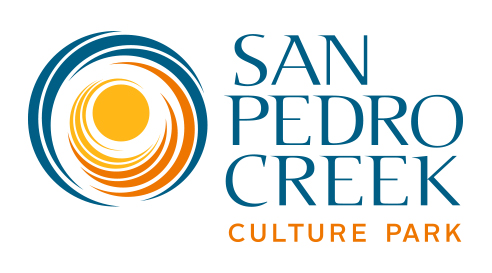 Meeting Notes
April 12, 2018
SARA Board Room, 100 E Guenther StreetATTENDINGSUBCOMMITTEE MEMBERS AND ALTERNATES:Scott Baird, Marilyn Bradley, Giorgio Colussi, Bob Corbo, Jerry Geyer, Kathy Krnavek, Maria Nelson, Patti Radle, Andi Rodriguez and Deb Bolner-ProstSTAFF & CONSULTANTS:Kerry Averyt, Carrie Brown, Lindsey Campbell, Tony Canez, Steven Dean, Steve Graham, Kristen Hansen, Kerim Jacaman, Jeff Mitchell, Melessa Rodriguez, Suzanne Scott, Anamaria Suescun-Fast, Monica Trevino-Ortega, Chad Yount, Abigail Bush, Hillary Lilly, Matthew DriffillMEMBERS OF THE PUBLIC:Rosemary Geyer, Mark Liberatore, Robert Ramirez, Richard Garcia, Mohamad Issa Jamal, C. McKnight, Nita Shower, Diane Sopko, Elaine Vetter, Cathey Meyer and Jenna StoeltjeWELCOME AND INTRODUCTIONSJerry Geyer, Co-chair, called the meeting to order at 8:40 a.m. He asked attendees to introduce themselves and then reviewed calendar items. CALENDAR ITEMSSan Pedro Creek Culture Park Grand Opening Celebration, May 5 from 12 to 9 p.m. at the San Pedro Creek Culture ParkSan Pedro Creek Subcommittee, May 10 at 8:30 a.m. at the San Antonio River Authority Board RoomAPPROVAL OF MEETING NOTES FROM January 11, 2018, February 8, 2018 and March 8, 2018Motion was made by Deb Bolner-Prost and seconded to approve meeting notes from January 11, February 8 and March 8 as submitted. The motion carried unanimously. DESIGN AND CONSTRUCTION ACTIVITY UPDATEKerry Averyt, San Antonio River Authority, reported the following: Design Update: Phase 1.1 UpdateMr. Averyt shared photos of construction progress with the group. Testing of pumping water into the channel has begun.Phase 1.2 UpdateThe 90 percent design submittal was completed on March 31.There are some remaining anticipated design changes in the Houston St. to Commerce St. block, working in coordination with Texas Public Radio.Some minor design requests have already been accommodated. There will be a design charrette with Bexar County taking place this afternoon (April 11).On track for 100 percent design submittal by May 31.Mr. Averyt shared renderings from phase 1.2.The renderings include a bridge, but there are no plans to build a bridge behind the Spanish Governors Palace.Construction on the Nueva St. bridge and gatehouse will be included in phase 1.3.Work in early work package 11 is ongoing – demolition of the Dollar General building is complete, utility work is on hold until after Fiesta. Archeologists are working in exploratory trenches along Calder Alley and have found pottery shards, flint, horseshoes, pieces of an old sword and some limestone walls.Mr. Averyt shared photos of work on early package 11 and some of the artifacts found.Work on early work package 12 in ongoing – demolition of the Alameda walkway is complete.Construction crews are considering the possibility of a full closure of Commerce St. to minimize overall impact to the area.  Mr. Averyt shared a diagram detailing where the creek channel will be deeper and wider in order to remove 30 acres from the 100-year floodplain.PUBLIC ART PROGRAM UPDATE
Carrie Brown, San Antonio River Authority Public Art Curator, provided the following update on the public art program.Ms. Brown shared a diagram of where the art projects exist in phase 1.1.Ms. Brown shared photos of some of the artwork that has currently been installed. Color has been added to the word art on concrete to increase the visibility.The Adriana Garcia, Joe Lopez and Alex Rubio murals have all been installed without issue, installation of the Katie Pell mural is still in progress.Diana Kersey’s ceramic artwork has been installed and grouting will be finished by next week. ProgrammingTotal of six events planned throughout May – three on Tuesday evenings and three on Saturday mornings.Tuesday evening and Saturday morning events will also take place once a month in June and July.Reaching out to major events in the city – including Culinaria – to talk about the possibility of having a preview featurettes at the creek.  Ideas for programming include strolling musicians, food and flower vendors and drum lessons.Looking into the possibility of three to four temporary installations in phase 1.1 throughout the next year, dependent on the artists suggested time period. List of pre-qualified artists has been established and will be activated following the opening of phase 1.1.GRAND OPENING AND WEBSITE/APP UPDATES
Monica Trevino-Ortega, San Antonio River Authority Special Projects, provided the following update on the San Pedro Creek Culture Park grand opening and website/app updatesThe 30-day kick-off press conference was well received and featured remarks from Judge Nelson Wolff, Commissioner Paul Elizondo and Suzanne Scott.The San Pedro Creek Culture Park culture ad ran on Sunday in the San Antonio Express-News, LOCAL Community News, Rivard Report and the San Antonio Current.Ms. Trevino-Ortega shared some of the other advertisements that will run throughout the month of April  San Pedro Creek Culture Park Fiesta medals have received great reception.Grand opening programming will begin at 12 p.m. with family-friendly activities including food trucks, live music and historical presentations.The Illumination Ceremony presented by Bexar County will begin at 7:30 p.m. and feature the lighting of the creek and the murals.The parking map for grand opening is being finalized and will be available on the website prior to the event. Ms. Trevino-Ortega shared a preview of the San Pedro Creek Culture Park website (spcculturepark.com) which is now live.The spcproject.org site now redirects to spcculturepark.com – everything was transitioned over from the project site to the park site. The mobile app will launch and be available for download on May 1. COMMENTS FROM THE PUBLIC AND SUBCOMMITTEE:The San Antonio River Authority, the City of San Antonio and Bexar County have worked in coordination to assess flood risk.The construction fencing in phase 1.1 is anticipated to come down on April 30.Construction on the four Westside Creeks will be completed and linked to San Pedro Creek in 2020. There is a public meeting about the design of Martinez Creek on April 16 at 6 p.m. at the Woodlawn Theater. ITEMS TO PRESENT TO Westside Creeks Oversight Committee:Westside Creeks Oversight Committee meets quarterly and will not meet again until May 15.ADJOURNA motion was made by Scott Baird and seconded by Kathy Krnavek to adjourn the meeting at 10:12 a.m. The motion carried unanimously.